РОССИЙСКАЯ ФЕДЕРАЦИЯАМУРСКАЯ ОБЛАСТЬ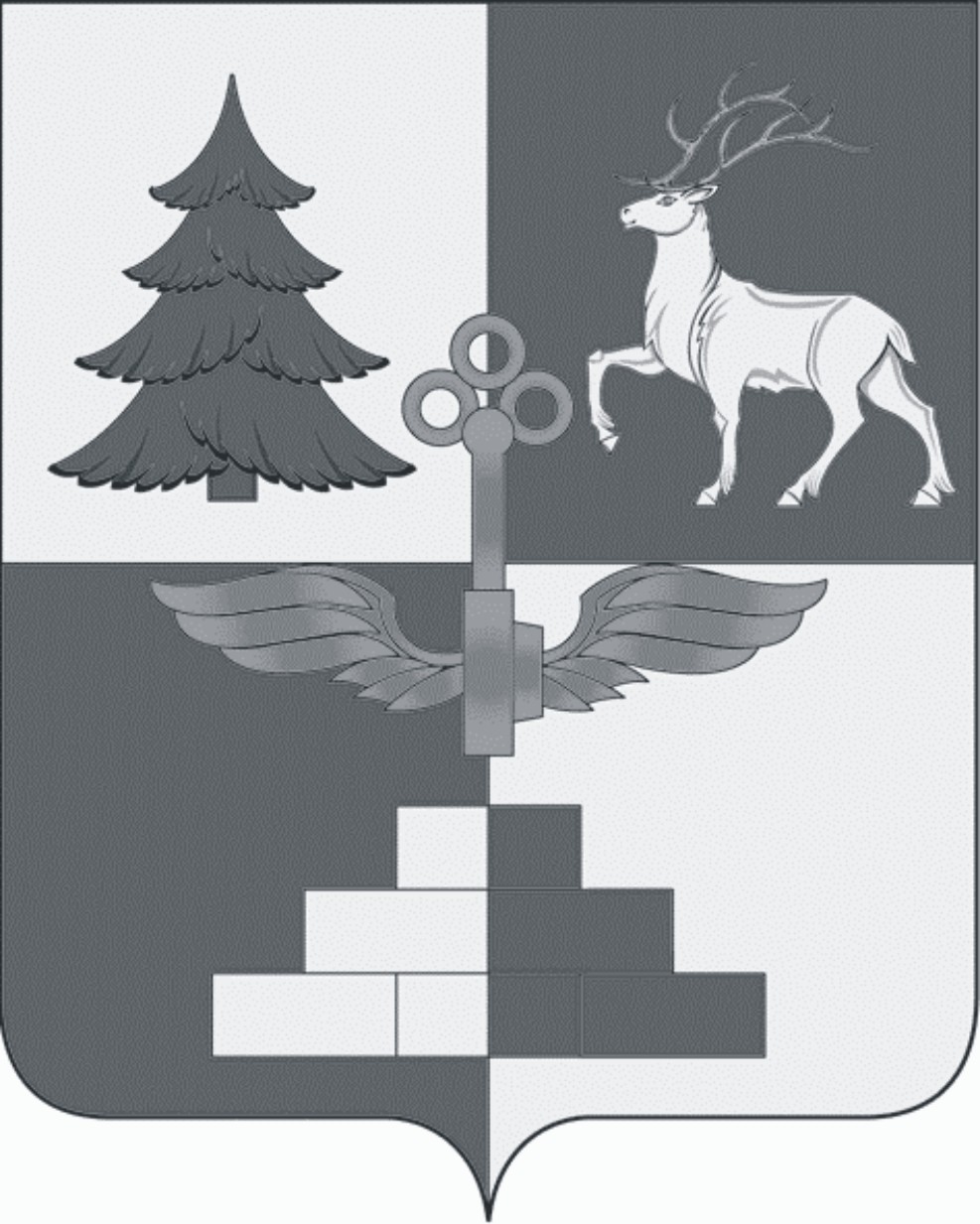 Т Ы Н Д И Н С К А Я  Г О Р О Д С К А Я  Д У М Аседьмой созывР Е Ш Е Н И Е         Рассмотрев представление председателя Контрольно-счетной палаты города Тынды  Е.А.Голик  о  назначении на должность аудитора Контрольно-счетной палаты города Тынды,  руководствуясь Федеральным законом от 07.02.2011 №6-ФЗ «Об общих принципах организации  и деятельности контрольно-счетных органов субъектов Российской Федерации и муниципальных образований», нормативным правовым актом г. Тынды «О Контрольно-счетной палате города Тынды», принятым решением Тындинской городской Думы от 25.12.2017№683-Р-ТГД-VI, Тындинская городская ДумаРЕШИЛА:        1. Назначить Надежину Ларису Михайловну на должность аудитора Контрольно-счетной палаты города Тынды с 9 марта 2022 года сроком на пять лет.         2. Опубликовать настоящее решение в официальном периодическом печатном издании города Тынды газете «Авангард» и разместить на официальном сайте Администрации города Тынды в сети «Интернет»: gorod.tynda.ru.        3. Настоящее решение вступает в силу со дня его подписания Председателем Тындинской городской Думы.Председатель Тындинской городской Думы 			           И.Ю. Магарламовгород Тында«26» февраля 2022 года№ 474-Р-ТГД-VIIО назначении Л.М.Надежиной на должность аудитора Контрольно-счетной палаты города Тынды 